Конспект открытого комплексного занятия в детском саду  «Путешествие в волшебную страну»(средняя группа)Программные задачиПоупражнять детей в счете в пределах 5.Проверить знание цифр .Развивать представление о геометрических телах (шар, куб, цилиндр, конус). Закреплять умение детей рисовать не традиционными способами (ватные палочки, оттиск пробкой).Учить самостоятельно, создавать узор.Активизировать умственную деятельность детей, развивать логическое мышление, сообразительность. Учить воспитывать совместное обсуждение, искать и находить ответ. Вырабатывать умение быстро включаться в активный подготовительный процесс. Развивать аналитическое восприятие, устойчивое внимания, память, речь. Учить творчески, инициативно подходить к решению задачи. Развивать эстетическое восприятие, воображение. Создавать сюрпризность и новизну обстановки. МатериалыI часть:Волшебная палочка.Лист ватмана и маркеры.2 колеса из цветной бумаги для машины.Руль для шофера.Поляна с цветами, на лепестках цветов – загадки.3 обруча и геометрические тела (Куб, шар, конус, пирамида, цилиндр).Аудиозаписи: а) детская песенка: “Мы едем, едем, едем…”; б) “Русские народные мелодии”.II часть:Ширма, кукла. ВОЛШЕБНИКПлоскостное изображение “Жар-птицы”.Образцы перьев с элементами узоров (3 штуки).Гуашь трех цветов (оранжевый, красный, малиновый).Ватные палочки. Пробки, кисть “Белка” № 2.Салфетки для рисования.Баночки с водой.Розетки с поролоновым вкладышем, пропитанные гуашью.Листы бумаги желтого цвета в виде перьев птицы. ХОД ЗАНЯТИЯВ группу накануне пришло приглашение от ВолшебникаВоспитатель: Дети, мы получили приглашение от Волшебника. Только как же мы к нему попадем ?Воспитатель: Посмотрите, ребята! Здесь какая-то странная карта. На ней изображены только точки, если мы сможем соединить точки линиями по порядку, тогда мы что-нибудь поймем.Группа делится на две команды. Команда мальчиков и команда девочек. (Дети соединяют точки, получается изображение машины)Рисунок 1Воспитатель: Мы отправимся в путь на машине! Воспитатель: Поехали!(Звучит музыка “Мы едем, едем, едем”…)Воспитатель: Дети, куда же мы попали? Кто нам скажет?Голос: Попали вы на лужайку “Загадок”. Я хозяин этой лужайки. Вы должны отгадать все загадки на моих цветах. Только тогда вы сможете отправиться к Доброму волшебнику.(Дети находят загадки на лепестках)На красном цветке:Слон большой, а мышка …Подушка мягкая, а стол …Дерево высокое. А трава …Река широкая, а ручей …Лед холодный, а огонь …Пол внизу, а потолок …На желтом цветке:Назови сладкое слово.Быстрое.Слово с окошком.Пушистое.Кислое.Лесное.Хозяин лужайки: Молодцы! Теперь попробуйте отгадать мои загадки. Какое слово я задумал?Белый кружится, на землю ложится…Бурый, косолапый, неуклюжий…Маленькая, серенькая, пугливая в норке живет…Сладкая, вкусная в фантике…Хозяин лужайки: Хорошо справились с заданием, можете отправляться дальше!(Дети садятся в машину и едут дальше, звучит музыка)Воспитатель: Дети, наверное, мы опять ни туда попали, Волшебника, здесь нет.Воспитатель: Мы  попали на поляну геометрических тел. И мы должны справиться с заданиями, чтобы продолжить свой путь.Описание игры: Каждое геометрическое тело должно попасть в обруч соответствующего цвета, где обручи пересекаются могут находиться тела двух цветов.Игра: “Найди место геометрическому телу”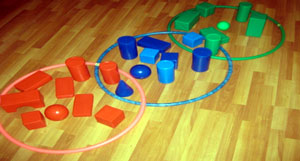 Рисунок 2Воспитатель: Молодцы, дети! Справились с заданиями. Теперь мы можем отправляться к волшебнику! Воспитатель: Вот мы и добрались до царства Волшебника.(Показ куклы из-за ширмы, печальная)Воспитатель: Дети, да вот же он. Какой-то он не веселый. Давайте спросим у него, что случилось.Что же Друг ты наш не весел,
Что ты головушку повесил?Волшебник:Перестал, я есть и спать.
Птицу-жар бы мне достать.
Перо, та птица потеряла,
Когда в саду у нас летала.
Перо, я это подобрал,
С тех пор покой я потерял.
Всю обувь я уж износил,
Но птицу-Жар не находил.Воспитатель:Не горюй,  то беда – не беда!
Ты, дружок, попал в детсад и в гостях ты у ребят.
Мы, тебе поможем, горевать тебе негоже.Воспитатель: Мы с ребятами в сказочном царстве-государстве видели эту птицу, да вот же она! Посмотри Иванушка, не ее ли ты ищешь?(Воспитатель показывает птицу, у которой отсутствуют перья на хвосте)Волшебник: Нет, не моя эта птица. У моей яркий, красивый хвост был.Воспитатель: И это беда не беда. Наши дети тебе помогут.Ребята, посмотрите перед вами на столе по одному перышку, мы их украсим различными узорами, а потом из всех перышек соберем красивый, яркий хвост для Жар-птицы.(Пройдите на свои места, сядьте)Рисуют дети совместно с родителями.У вас на столах лежат: пробки, кисти и ватные палочки. Вы уже знаете и умеете ими замечательно рисовать. Подумайте, какой инструмент вам понадобится для работы сначала, а какой потом, и какой цвет вы захотите оставить на перьях. Если вы возьмете пробки, то у вас может получиться вот такой узор. Потом вы возьмете, ватную палочку и ваш узор изменится. Затем вы возьмите кисть и дорисуйте свой узор. У меня получилось вот такое перышко.  (Дети рисуют, звучит музыка, воспитатель корректирует действия детей)Воспитатель: А какие перышки получились у вас? Давайте, мы их рассмотрим! Теперь вашими нарядными перышками мы украсим хвост Жар-птице.(По мере того, как дети заканчивают свою работу, каждый ребенок подходит и прикладывает перо к хвосту, воспитатель положительно оценивает работу каждого ребенка)Волшебник: Иванушка, посмотри, что у наших детей получилось! Тебе нравится Жар-птица?Волшебник:Вот спасибо удружили,
Какую птицу мне добыли.
Будет жить она не в клетке,
А в саду сидеть на ветке.
Будет песни распевать,
Сад волшебный украшать.Воспитатель: Вот и хорошо ,мы тебе помогли. Нам пришло время возвращаться в детский сад. До свиданья!